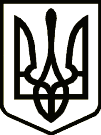 УкраїнаНОВГОРОД-СІВЕРСЬКА РАЙОННА РАДА ЧЕРНІГІВСЬКОЇ ОБЛАСТІРІШЕННЯ(тридцять друга (позачергова) сесія сьомого скликання)22 листопада 2019  року                                                                            № 520 м. Новгород-СіверськийПро прийняття до спільної власності територіальних громад Новгород-Сіверського районуспеціалізованого автотранспорту	Розглянувши рішення Чернігівської обласної ради від                                              25 вересня 2019 року №59-19/VI «Про безоплатну передачу у власність територіальних громад селища Парафіївка, міста Сновськ та районів Чернігівської області майна спільної власності територіальних громад сіл, селищ, міст Чернігівської області», відповідно до Закону України «Про передачу об’єктів права державної та комунальної власності», керуючись  статтями 43 та 60 Закону України «Про місцеве самоврядування в Україні», районна рада вирішила:	1. Надати згоду та прийняти безоплатно у спільну власність територіальних громад Новгород-Сіверського району спеціалізований автотранспорт – автомобіль Renault Duster,  2018 року випуску, вартістю 499 600 грн (чотириста дев’яносто дев’ять тисяч шістсот гривень) та закріпити його на праві оперативного управління за Комунальним некомерційним підприємством «Новгород-Сіверський районний Центр первинної медико-санітарної допомоги» Новгород-Сіверської районної ради Чернігівської області, що буде використовуватись амбулаторією загальної практики сімейної медицини по вулиці Миру, будинок 190  в селі Грем’яч  Новгород-Сіверського району Чернігівської області.          2. Доручити головному лікарю Комунального некомерційного підприємства «Новгород-Сіверський районний Центр первинної медико-санітарної допомоги» Новгород-Сіверської районної ради Чернігівської області  створити комісію з приймання-передачі та здійснити заходи, пов’язані з прийманням-передачею зазначеного спеціалізованого автотранспорту.	3. Після завершення процедури приймання-передачі включити зазначений транспортний засіб до Переліку транспортних засобів спільної власності територіальних громад  Новгород-Сіверського району та Переліку установ, закладів та комунальних некомерційних підприємств, за якими майно спільної власності територіальних громад Новгород-Сіверського району закріплене на праві оперативного управління.	4. Контроль за виконання рішення покласти на постійну комісію районної ради з питань бюджету та управління об’єктами комунальної власності району. Голова районної ради                                                               В. М. КауфманПогоджено:Заступник голови Новгород-Сіверськоїрайонної державної адміністрації  Чернігівської області                                                                 Н. М. ЧугаєваНачальник юридичного відділуапарату Новгород-Сіверськоїрайонної державної адміністраціїЧернігівської області                                  	                                   Ю.М. БілийНачальник відділу з юридичних питань та комунальної власності виконавчого апарату Новгород-Сіверської районної ради Чернігівської області                                                                  Т. В. Щепочкіна